Чему необходимо научить ребёнка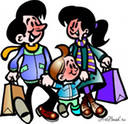 Любить себя.  Пока ребенок не будет ценить собственную жизнь, он не станет деятельным, а значит, не сможет реализовать себя.Интерпретировать поведение. Ребенок попадает в различные жизненные ситуации, в которых он может просто растеряться. Если ребенок научился понимать и объяснять поведение людей, он не будет склонен огорчаться в подобных ситуациях. Ребенка надо учить объяснять собственное поведение. Он сможет объяснить, как он вел себя на уроке, хорошо это или плохо, почему это с ним случилось и что при этом чувствует. Тогда он лучше сможет понять, чего от него хотят, что он делает не так и почему с ним это случается.Общаться с помощью слов. Ребенок, который может объяснить, что с ним происходит, словами, помогает другим лучше понять себя и этим снимает многие проблемы и неприятности. Понимать различия между мыслями и действиями. Ребенок не может чувствовать одно, думать о другом, а действовать в третьем. У него детская, чистая коммуникация. Если он о чем-то переживает, надо научить его говорить о своих чувствах, а не переводить их в постоянные мысли, которых он боится или стесняется. Рекомендуется помогать ребенку отреагировать свои негативные эмоции через рассказ, игру, драматизацию, рисунок, пантомиму: «Нарисуй, покажи, расскажи, проиграй, что тебя сейчас тревожит, а потом мы начнем с тобой делать уроки!»Интересоваться и задавать вопросы. Все разговоры о подготовке детей к школе, интересе к учению, познавательных способностях окажутся излишними, если мы перестанем интересоваться и реагировать на замечательные вопросы, которые дети задают себе и окружающим: «Почему солнце не падает с неба?» и т.д.Понимать, что на сложные вопросы нет простых ответов. Ребенок столкнется в жизни с серьезными вопросами, социальными и научными проблемами. Не надо постоянно твердить ему: «Ты еще маленький», «Не твоего это ума дело», «Вырастешь - поймешь». Можно приоткрыть завесу и показать, что не на все вопросы есть однозначные ответы. Этим мы будем развивать стереоскопическое, глобальное, а не только черно-белое мышление ребенка.Не бояться неудач. Чтобы научиться чему-либо, ребенок не должен бояться ошибок и неудач. Детям надо помочь понять, что на ошибках можно учиться. Тем более нельзя за это унижать и наказывать детей. Ребенок, который боится ошибок и неудач, вырастет неуверенным в себе человеком, настоящим неудачником.Доверять взрослым. Ребенку необходимо доверять взрослым, но доверие разрушается, если родители в угоду ребенку постоянно играют с ним в разные игры и обманывают: «Съешь кашу, станешь большим», «Мама всегда говорит правду», «Папа самый сильный и смелый».Думать самому. Чувство собственной уникальности и способности к выбору - жизненно важная часть человеческого существования. Этой способности легко научить, если просто поощрять ребенка в том, чтобы он высказывал свое суждение, не боясь, что его накажут или будут над ним смеяться. Совет родителямЗавтра, когда Ваш ребенок проснется, скажите ему: «Доброе утро!» и …. не ждите ответа. Начните день бодро, а не с замечаний и ссор. Когда Вы браните ребенка, не употребляйте слов «Ты всегда», «Ты вообще», «Вечно ты…». Ваш ребенок вообще и всегда хорош, он лишь сегодня сделал что-то не так. Об этом и скажите ему. Не расставайтесь с ребенком в ссоре. Сначала помиритесь, а потом идите по своим делам. Обычно, когда ребенок возвращается из школы, его спрашивают: «Тебя вызывали? Какую отметку получил?» Лучше спросите его: «Что сегодня было интересного?» Старайтесь, чтобы ребенок был привязан к дому, к тем четырем стенам, в которых живет семья. Возвращаясь домой, не забывайте сказать: «А все-таки, как хорошо у нас дома!» Когда Вам хочется сказать ребенку: «Не лги, не ври, не обманывай!», скажите лучше: «Не обманывай», А еще лучше улыбнитесь: «Кажется кто-то говорит неправду». Внушайте ребенку давно известную формулу психического здоровья: «Ты хорош, но не лучше других!». Мы, взрослые, ночью отдыхаем, а ребенок – работает, он растет. Когда он встанет, хорошо покормите его перед школой. Когда ребенок выходит из дому, обязательно проводите его до дверей и скажите на дорогу: «Не торопись, будь осторожен». Это надо повторять столько раз, сколько ребенок выходит из дому. Когда сын или дочь возвращаются, встречайте их у дверей. Ребенок должен знать, что Вы рады его возвращению, даже если он провинился. Ни при каких обстоятельствах не заглядывайте в портфель и карман ребенка, даже если вам кажется, что Вы все должны знать о своих детях. Как бы Вы не устали, постарайтесь поменьше жаловаться детям. Жалуясь, Вы учите их жаловаться, а не жалеть. Попытайтесь вызвать жалось у ребенка не к себе, а к другим людям, родным и незнакомым. В спорах с сыном или дочерью хоть иногда уступайте, чтобы им не казалось, что они вечно неправы. Эти Вы научите уступать, признавать ошибкиПравила хорошего тона во время беседы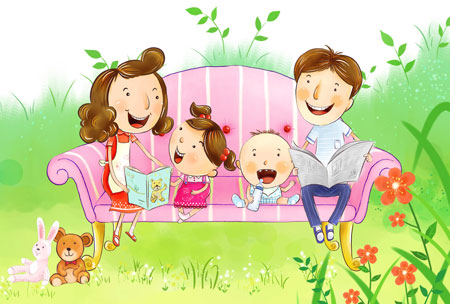 Уважаемые родители!Надеюсь, эти правила этикета, с Вашей помощью, будут усвоены детьми.Пусть они знают, что во время беседы неприлично:говорить о человеке в его отсутствии;выпячивать своё «Я»;шептаться в компании;прерывать разговор (если нужно что-то срочно спросить, то следует перед этим извиниться); разговаривать с дальнего расстояния: через стол, через коридор, через улицу; во время беседы смотреть на потолок, в сторону, на часы. Наказывая ребёнка, пожалуйста, 
помните:  Гораздо большей воспитательной силой обладает прощение проступка, а наказание освобождает от мук совести.  Правом наказания в семье должен пользоваться один человек, наиболее уважаемый, любимый ребёнком.   Наказывать следует за проступок, а не потому, что у вас плохое настроение.   Не стоит читать длинных нотаций.   Не нужно впоследствии напоминать о проступке.   Нельзя пугать ребёнка бабой Ягой, милиционером, волком.   Не стоит всегда наказывать ребёнка после проступка сразу. Иногда лучше сказать: «Хорошо, я подумаю до завтра, как с тобой поступить».   Разговор о проступке следует вести только наедине.